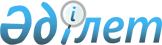 Көкпекті аудандық мәслихатының шешімінің күші жойылды деп тану туралыШығыс Қазақстан облысы Көкпекті аудандық мәслихатының 2020 жылғы 3 шілдедегі № 48-5/6 шешімі. Шығыс Қазақстан облысының Әділет департаментінде 2020 жылғы 14 шілдеде № 7357 болып тіркелді
      ЗҚАИ-ның ескертпесі.

      Құжаттың мәтінінде түпнұсқаның пунктуациясы мен орфографиясы сақталған
      Қазақстан Республикасының 2016 жылғы 6 сәуірдегі "Құқықтық актілер туралы" Заңының 27 бабының 2 тармағына сәйкес, Көкпекті аудандық мәслихаты ШЕШІМ ҚАБЫЛДАДЫ:
      1. Көкпекті аудандық мәслихатының 2017 жылғы 28 наурыздағы № 10-5/6 "Көкпекті аудандық мәслихатының аппараты" мемлекеттік мекемеcінің мемлекеттік қызметшілеріне қызметтік куәлік беру қағидаларын және оның сипаттамасын бекіту туралы" (нормативтік құқықтық актілердің мемлекеттік тіркеу Тізілімінде № 4975 тіркелген, 2017 жылғы 3 мамырда Қазақстан Республикасы нормативтік құқықтық актілерінің электрондық түрдегі Эталондық бақылау банкінде жарияланған) шешімінің күші жойылды деп танылсын.
      2. Осы шешім оның алғашқы ресми жарияланған күнінен кейін күнтізбелік он күн өткен соң қолданысқа енгізіледі.
					© 2012. Қазақстан Республикасы Әділет министрлігінің «Қазақстан Республикасының Заңнама және құқықтық ақпарат институты» ШЖҚ РМК
				
      Сессия төрағасы 

Р. Кажиакберов

      Көкпекті аудандық мәслихат хатшысы 

Т. Сарманов
